Калейдоскоп моих увлеченийЗанятие кружка «Я исследователь»Отгадайте загадку.Если руки наши в ваксе,
Если на нос сели кляксы,
Кто тогда нам первый друг,
Снимет грязь с лица и рук?
Без чего не может мама
Ни готовить, ни стирать,
Без чего, мы скажем прямо,
Человеку умирать?
Чтобы лился дождик с неба,
Чтоб росли колосья хлеба,
Чтобы плыли корабли -
Жить нельзя нам без ...
(Воды) Организм  здорового человека состоит из воды на   65%.Сейчас мы поставим опыт, в котором не обойтись без воды.1 опытНам потребуется:Зубочистки 5 штукПипетка (шприц без иглы)   Проведение опытаКаждую зубочистку сломать пополам не до конца, чтоб могли согнуться. Сложить согнутыми концами к серединке, чтобы получилась снежинка. В образовавшуюся серединку между зубочистками капнуть несколько капель воды. Зубочистки начнутся двигаться и образуют звёздочку.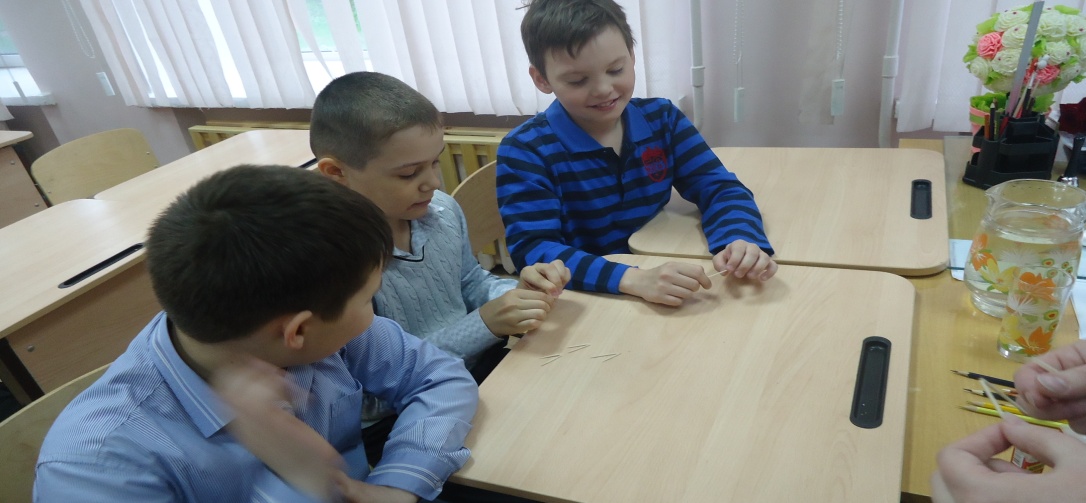 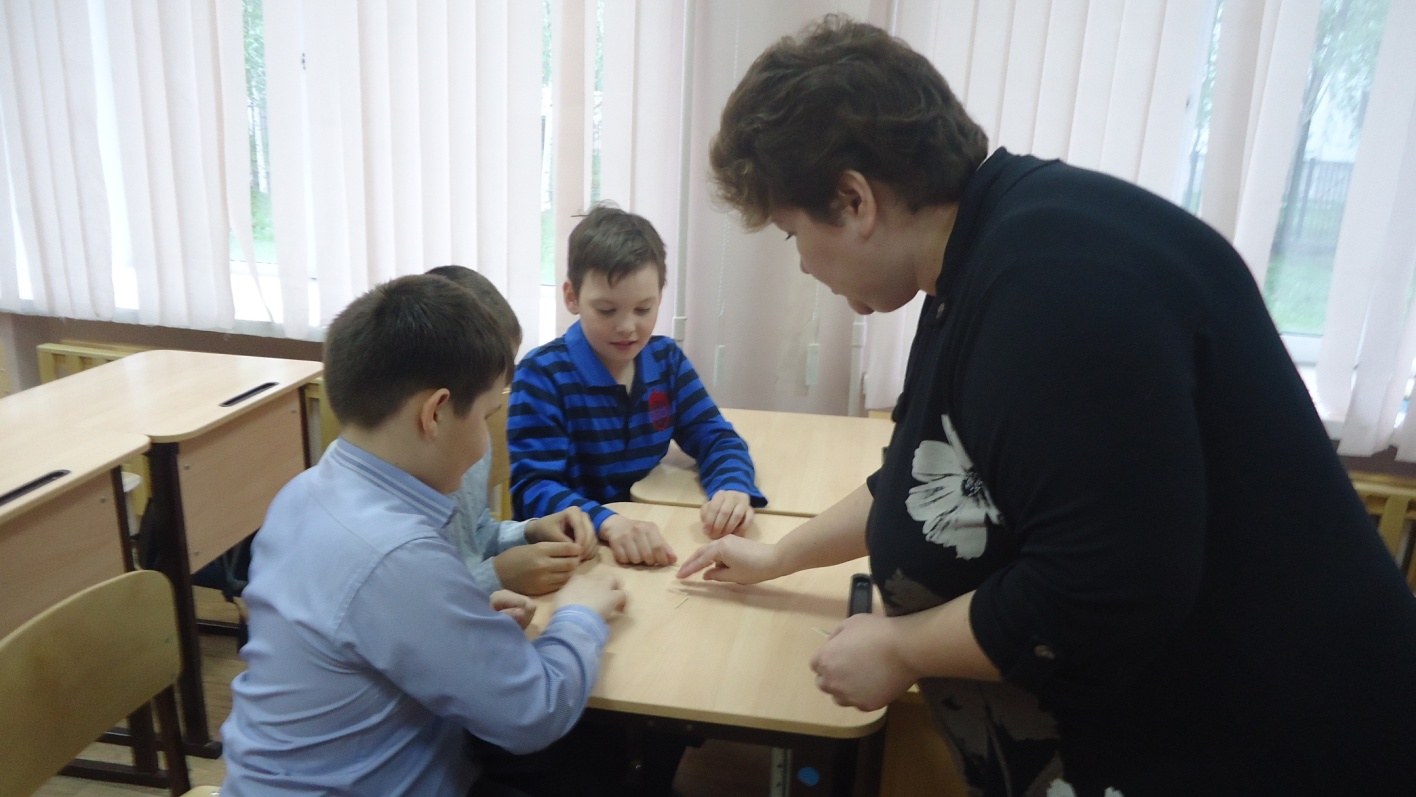 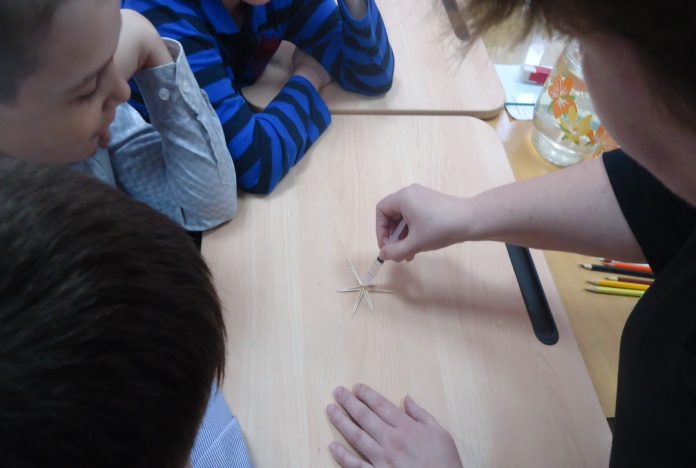 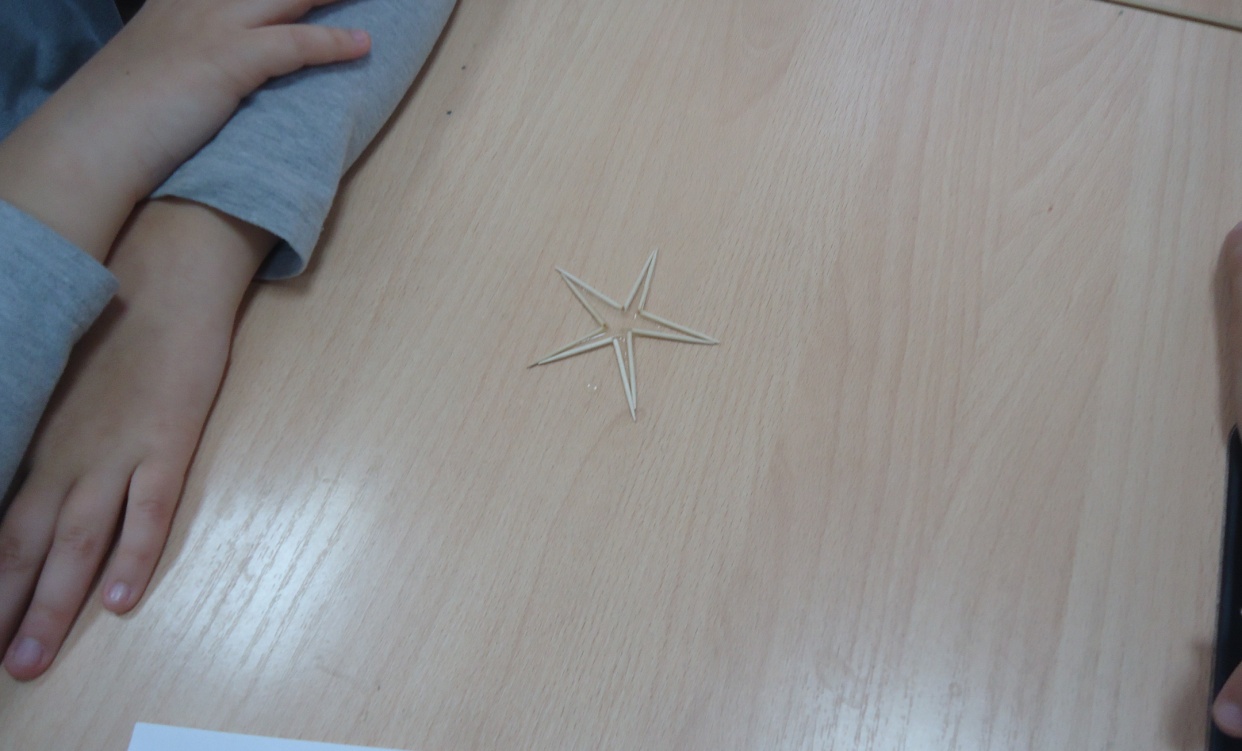 Почему так происходит?       Вывод:В древесине содержится 46-56% целлюлозы, так что по всем законам сухое дерево при попадании на него воды так же разбухает и становится более упругим.2 опытНам потребуется:полиэтиленовый пакетводазаточенные карандашиЕсли полиэтиленовый пакет проткнуть , будет  ли выливаться через отверстия вода?Проведение опыта•	Наливаем воду в полиэтиленовый пакет наполовину.•	Карандашом проткнём  пакет насквозь в том месте, где он заполнен водой.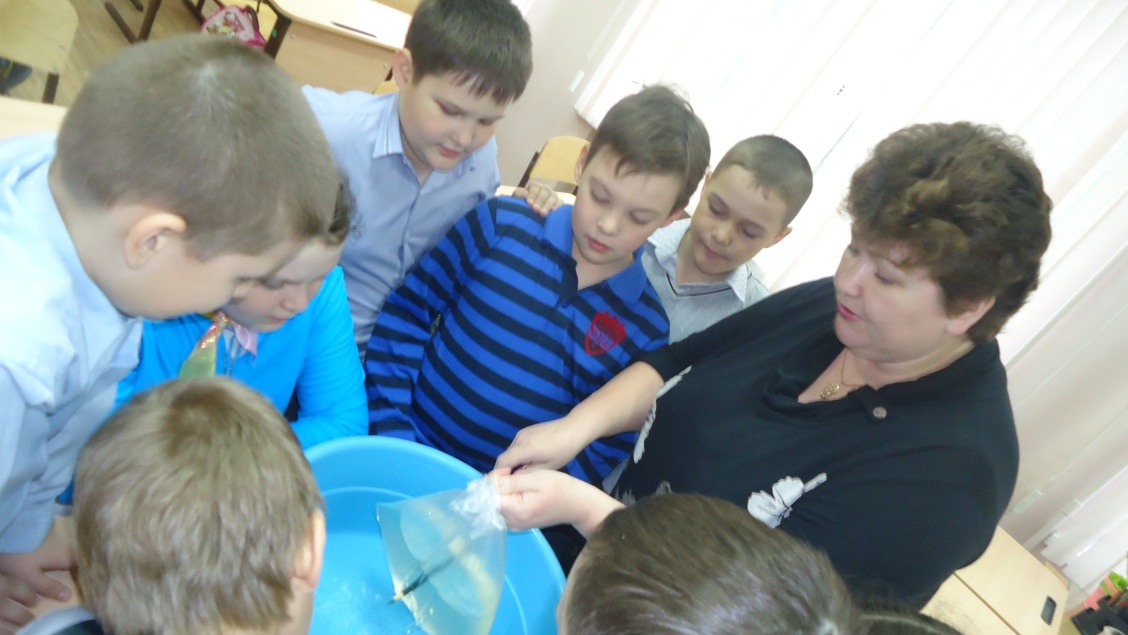 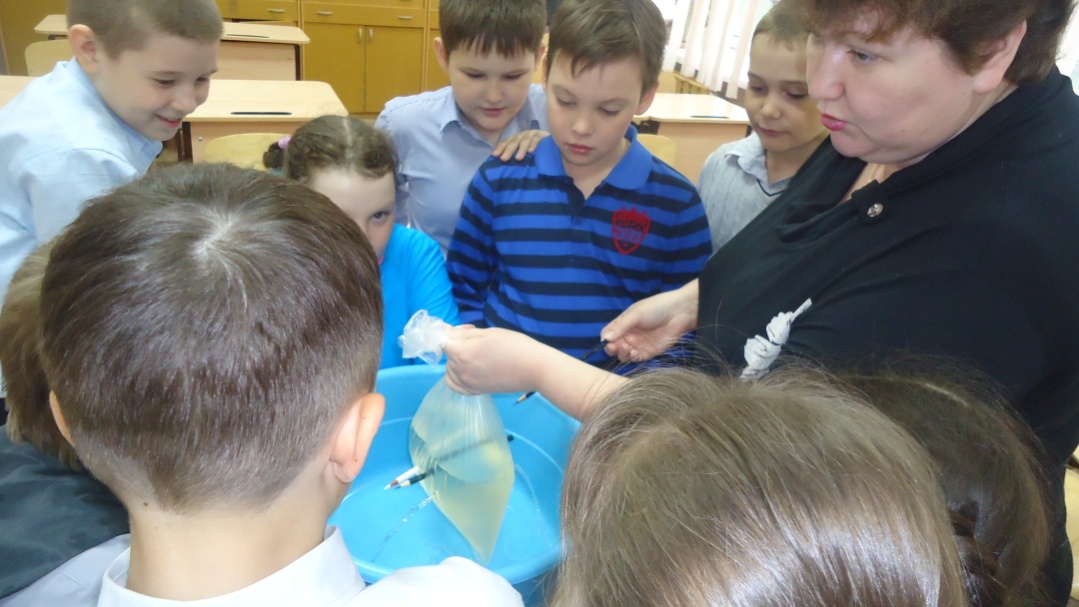 Почему так происходит?Вывод:Если полиэтиленовый пакет проткнуть и потом залить в него воду, она будет выливаться через отверстия. Но если пакет сначала наполнить водой на половину и затем проткнуть его острым предметом так, что бы предмет остался воткнутым в пакет, то вода вытекать через эти отверстия почти не будет. Это связано с тем, что при разрыве полиэтилена его молекулы притягиваются ближе друг к другу. В нашем случае, полиэтилен затягивается вокруг карандашей. 3 опытНам потребуется:Стакан с водойЛист бумагиЧто нужно сделать для того, чтобы вода не вылилась из сосуда? (Закрыть плотной крышкой, заморозить, не переворачивать стакан.)Проведение опытаНаливаем в сосуд воду.Для красоты добавляем акриловые краски в воду.Кладем на каждый сосуд сверху по листу бумаги.Придерживая лист бумаги рукой, переворачиваем сосуды,  и какое-то время держим в таком положении.Почему вода не выливается? В это время вода смачивает поверхность бумаги, и она «приклеивается» к стенкам колбы за счет сил поверхностного натяжения. Затем медленно убираем руку и наблюдаем заявленный результат.Вывод:Вода не выливается из колбы благодаря силе, возникающей из-за разницы атмосферного давления вне сосуда и давления, которое образуется внутри между дном и поверхностью воды. То есть, когда столб воды пытается опуститься вниз, в емкости образуется среда с пониженным давлением, которая и удерживает жидкость. 